ROTARY CLUB OF ST. ALBERT – SAINT CITY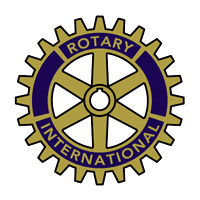 P.O. BOX 311, ST. ALBERT, ALBERTA, T8N 1N3TOGETHER WE CAN MAKE A DIFFERENCEBECOME A GOLFER, SPONSOR OR DONORFOR OUR CHARITY GOLF CLASSICThe Rotary Club of St. Albert – Saint City will be holding our 11th Annual Charity Golf Classic on Thursday August 15th, 2019.To make this event a huge success we are asking for you/your organization to sponsor this event, make a cash donation, donate auction items, specialty hole prizes, tournament team prizes (4) or raffle draw prizes. We are also looking for items for the golfer information package (144) and for golfers to come join us for a day of fun supporting great causes. We also do a 50/50 draw and auction. Any assistance you can provide is greatly appreciated.This event is our Club’s primary fundraiser, with proceeds going to support Rotary Projects benefitting the Community of St. Albert, surrounding areas and Internationally.  Saint City Rotary Projects Include:“Appetite To Achieve” providing breakfast, snacks and/or lunch to local students in need.Rotary Centennial Park Project – located in Riel along the river.  Future Plans include a Sheltered Picnic Area.“Baby It’s Cold Outside” providing students with warm clothes.CAMTA (Canadian Association of Medical Teams Abroad) – a dedicated medical team that travels to Ecuador to perform total joint replacement surgery, treat club feet and hip dislocations on the poor who are suffering and to share information with the local medical community. Drug Awareness – (Clean Scene) supporting local junior high and senior high school programs.Bright Lights At Christmas – taking seniors to see Christmas lights.Youth Programs – to help enhance our youth become the future leaders of tomorrow.This includes: Leadership Training (Rotary Youth Leadership Awards and Rotary Youth Program of Enrichment), Literacy programs (within St. Albert and area Schools and schools abroad), Adventure programs, Exchange students (incoming and outgoing), Indigenous Programs, “Project Amigo” (sponsor a student in Mexico), Post Secondary Scholarships and supporting a wide variety of other programs.Ethiopia Project – providing water & sanitation to a school in EthiopiaHighway Cleanup – we have adopted a portion of Highway 44 to clean once a year.Polio Plus – we provide funds to help with an immunization program to help eradicate Poliomyelitis from the planet.KIVA – micro loans “to connect people through lending to alleviate poverty.”Emergency Relief – we support a program which helps bring emergency disaster relief. SAINT CITY ROTARY - MEETS TUESDAYS 5:45 – 7:00 PM - ST. ALBERT INN & SUITESNEW MEMBERS ARE ALWAYS WELCOME BY INVITATION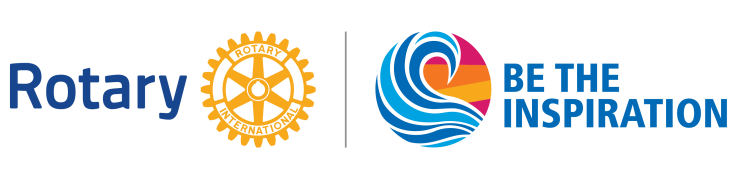 Any Support you can give is greatly appreciated. You may also register online @ www.saintcityrotary.orgFor more information contactLinda Perras, Event Co-ordinator			35 Sunnyside Cres., St. Albert, AB., T8N 0J4						(780) 459.3444   lindaperras@shaw.ca	Thank-you for supporting Saint City RotaryRotary Club of St. Albert Saint City Incorporated under the Societies Act #5011117016